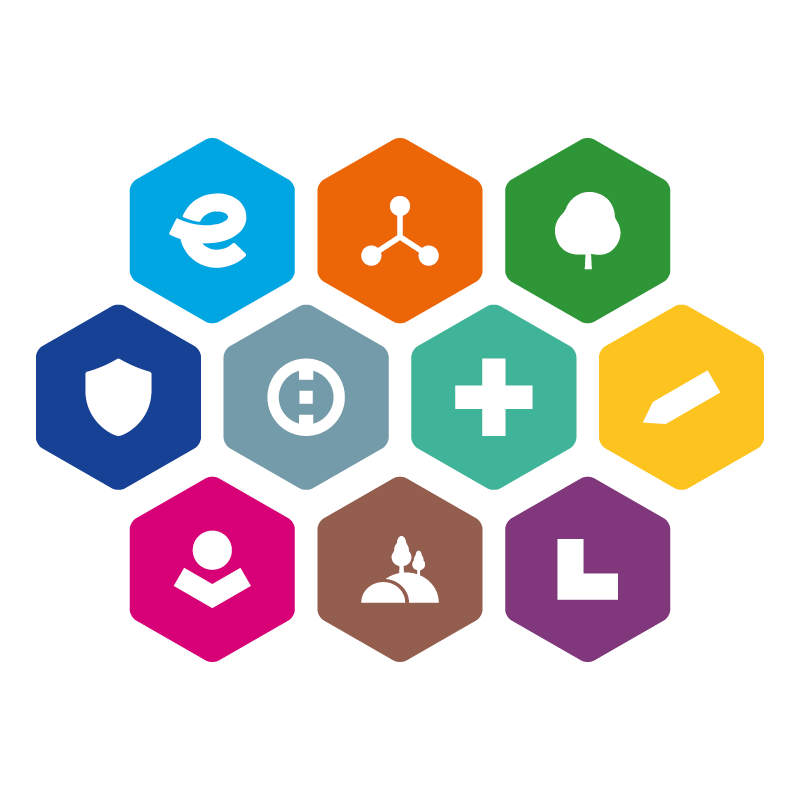 INTEGROVANÝ REGIONÁLNÍ OPERAČNÍ PROGRAM 
2021–2027ŠABLONA PROJEKTOVÉHO ZÁMĚRU PRO PROGRAMOVÝ RÁMEC IROP MASؘ CHRUDIMSKO - 10. VÝZVA MAS CHRUDIMSKO IROP – veřejná prostranství I.Revitalizace veřejných prostranství měst a obcíPříloha č. 1Celkový rozsah projektového záměru nesmí překročit 15 stran velikosti A4.Projektový záměr vyplněný a podepsaný oprávněnou osobou za žadatele bude doručen na MAS nejpozději do data stanoveného výzvou, společně s přílohami do datové schránky MAS Chrudimsko, z.s.: kfjsqsvOdesláním projektového záměru žadatel vyjadřuje, že uvedené údaje jsou pravdivé, a to ke dni podání projektového záměru. NÁZEV PROJEKTOVÉHO ZÁMĚRU Uveďte název projektu.  Uveďte název projektu.  Uveďte název projektu.  Uveďte název projektu.  Uveďte název projektu.  Uveďte název projektu.  ZAŘAZENÍ PROJEKTOVÉHO ZÁMĚRU DO INTEGROVANÉ STRATEGIE oficiální název MASoficiální název MASMAS Chrudimsko, z.s.MAS Chrudimsko, z.s.MAS Chrudimsko, z.s.MAS Chrudimsko, z.s.ZAŘAZENÍ PROJEKTOVÉHO ZÁMĚRU DO INTEGROVANÉ STRATEGIE číslo a název opatření PR IROP číslo a název opatření PR IROP 5.1.2 Zkvalitňování obytného prostředí na sídlištích a v obcích5.1.2 Zkvalitňování obytného prostředí na sídlištích a v obcích5.1.2 Zkvalitňování obytného prostředí na sídlištích a v obcích5.1.2 Zkvalitňování obytného prostředí na sídlištích a v obcíchZAŘAZENÍ PROJEKTOVÉHO ZÁMĚRU DO INTEGROVANÉ STRATEGIE číslo a název výzvy ŘO IROPčíslo a název výzvy ŘO IROP73. výzva IROP - Veřejná prostranství - SC 5.1 (CLLD)73. výzva IROP - Veřejná prostranství - SC 5.1 (CLLD)73. výzva IROP - Veřejná prostranství - SC 5.1 (CLLD)73. výzva IROP - Veřejná prostranství - SC 5.1 (CLLD)ZAŘAZENÍ PROJEKTOVÉHO ZÁMĚRU DO INTEGROVANÉ STRATEGIE číslo a název výzvy MASčíslo a název výzvy MAS10. výzva MAS Chrudimsko - IROP - VEŘEJNÁ PROSTRANSTVÍ I.10. výzva MAS Chrudimsko - IROP - VEŘEJNÁ PROSTRANSTVÍ I.10. výzva MAS Chrudimsko - IROP - VEŘEJNÁ PROSTRANSTVÍ I.10. výzva MAS Chrudimsko - IROP - VEŘEJNÁ PROSTRANSTVÍ I.IDENTIFIKACE ŽADATELEúplný název žadateleúplný název žadateleIDENTIFIKACE ŽADATELEsídlo žadatele 
(ulice č. p./č. o., obec, psč)sídlo žadatele 
(ulice č. p./č. o., obec, psč)IDENTIFIKACE ŽADATELEIČO/DIČIČO/DIČIDENTIFIKACE ŽADATELEprávní formaprávní formaIDENTIFIKACE ŽADATELEstatutární zástupce žadatele
(jméno, příjmení, tel., e-mail)statutární zástupce žadatele
(jméno, příjmení, tel., e-mail)IDENTIFIKACE ŽADATELEkontaktní osoba 
(jméno, příjmení, tel., e-mail)kontaktní osoba 
(jméno, příjmení, tel., e-mail)INFORMACE O PROJEKTUpopis projektu popis projektu Popište Váš projekt (zaměření, konkrétní realizované činnosti realizované v rámci projektu, …). Aktivity musí být v souladu se 73. VÝZVA IROP – VEŘEJNÁ PROSTRANSTVÍ – SC 5.1 (CLLD) a specifickými pravidly této výzvy.Součástí popisu projektu bude :výčet prvků zelené infrastruktury včetně rozlišení, zda se jedná o zelenou nebo modrou složku (např. stromy x vodní plochy),informace o veřejném projednání s občanyPopište Váš projekt (zaměření, konkrétní realizované činnosti realizované v rámci projektu, …). Aktivity musí být v souladu se 73. VÝZVA IROP – VEŘEJNÁ PROSTRANSTVÍ – SC 5.1 (CLLD) a specifickými pravidly této výzvy.Součástí popisu projektu bude :výčet prvků zelené infrastruktury včetně rozlišení, zda se jedná o zelenou nebo modrou složku (např. stromy x vodní plochy),informace o veřejném projednání s občanyPopište Váš projekt (zaměření, konkrétní realizované činnosti realizované v rámci projektu, …). Aktivity musí být v souladu se 73. VÝZVA IROP – VEŘEJNÁ PROSTRANSTVÍ – SC 5.1 (CLLD) a specifickými pravidly této výzvy.Součástí popisu projektu bude :výčet prvků zelené infrastruktury včetně rozlišení, zda se jedná o zelenou nebo modrou složku (např. stromy x vodní plochy),informace o veřejném projednání s občanyPopište Váš projekt (zaměření, konkrétní realizované činnosti realizované v rámci projektu, …). Aktivity musí být v souladu se 73. VÝZVA IROP – VEŘEJNÁ PROSTRANSTVÍ – SC 5.1 (CLLD) a specifickými pravidly této výzvy.Součástí popisu projektu bude :výčet prvků zelené infrastruktury včetně rozlišení, zda se jedná o zelenou nebo modrou složku (např. stromy x vodní plochy),informace o veřejném projednání s občanyINFORMACE O PROJEKTUcíle projektucíle projektuUveďte cíle projektu a popis vazby cílů projektu na podporované aktivity výzvy.Cílem projektu je revitalizace, modernizace a dostupnost stávajících veřejných prostranství ve vazbě na veřejnou a technickou infrastrukturu a související zelenou infrastrukturu.Popis: …Cílem projektu je revitalizace a úprava nevyužívaných ploch, vznik a dostupnost nového veřejného prostranství ve vazbě na veřejnou a technickou infrastrukturu a související zelenou infrastrukturu.Popis: …Uveďte cíle projektu a popis vazby cílů projektu na podporované aktivity výzvy.Cílem projektu je revitalizace, modernizace a dostupnost stávajících veřejných prostranství ve vazbě na veřejnou a technickou infrastrukturu a související zelenou infrastrukturu.Popis: …Cílem projektu je revitalizace a úprava nevyužívaných ploch, vznik a dostupnost nového veřejného prostranství ve vazbě na veřejnou a technickou infrastrukturu a související zelenou infrastrukturu.Popis: …Uveďte cíle projektu a popis vazby cílů projektu na podporované aktivity výzvy.Cílem projektu je revitalizace, modernizace a dostupnost stávajících veřejných prostranství ve vazbě na veřejnou a technickou infrastrukturu a související zelenou infrastrukturu.Popis: …Cílem projektu je revitalizace a úprava nevyužívaných ploch, vznik a dostupnost nového veřejného prostranství ve vazbě na veřejnou a technickou infrastrukturu a související zelenou infrastrukturu.Popis: …Uveďte cíle projektu a popis vazby cílů projektu na podporované aktivity výzvy.Cílem projektu je revitalizace, modernizace a dostupnost stávajících veřejných prostranství ve vazbě na veřejnou a technickou infrastrukturu a související zelenou infrastrukturu.Popis: …Cílem projektu je revitalizace a úprava nevyužívaných ploch, vznik a dostupnost nového veřejného prostranství ve vazbě na veřejnou a technickou infrastrukturu a související zelenou infrastrukturu.Popis: …INFORMACE O PROJEKTUmísto realizace projektu místo realizace projektu Uveďte místo realizace projektu (adresa, identifikace pozemků,…) a doložte povinnou přílohu č. 1 Šablony projektového záměru: Vymezení veřejného prostranství v katastrální mapě.Uveďte místo realizace projektu (adresa, identifikace pozemků,…) a doložte povinnou přílohu č. 1 Šablony projektového záměru: Vymezení veřejného prostranství v katastrální mapě.Uveďte místo realizace projektu (adresa, identifikace pozemků,…) a doložte povinnou přílohu č. 1 Šablony projektového záměru: Vymezení veřejného prostranství v katastrální mapě.Uveďte místo realizace projektu (adresa, identifikace pozemků,…) a doložte povinnou přílohu č. 1 Šablony projektového záměru: Vymezení veřejného prostranství v katastrální mapě.INFORMACE O PROJEKTUpočet obyvatel obce, na jejímž území se bude záměr realizovat (dle ČSÚ k 1. 1. 2023)počet obyvatel obce, na jejímž území se bude záměr realizovat (dle ČSÚ k 1. 1. 2023)Uveďte počet obyvatel obce, která předkládá tento projektový záměr dle ČSÚ k 1. 1. 2023.(https://www.czso.cz/csu/czso/pocet-obyvatel-v-obcich-k-112023)Uveďte počet obyvatel obce, která předkládá tento projektový záměr dle ČSÚ k 1. 1. 2023.(https://www.czso.cz/csu/czso/pocet-obyvatel-v-obcich-k-112023)Uveďte počet obyvatel obce, která předkládá tento projektový záměr dle ČSÚ k 1. 1. 2023.(https://www.czso.cz/csu/czso/pocet-obyvatel-v-obcich-k-112023)Uveďte počet obyvatel obce, která předkládá tento projektový záměr dle ČSÚ k 1. 1. 2023.(https://www.czso.cz/csu/czso/pocet-obyvatel-v-obcich-k-112023)INFORMACE O PROJEKTUzdůvodnění potřebnosti projektu a popis stávajícího stavu zdůvodnění potřebnosti projektu a popis stávajícího stavu Popište stávající stav projektu a potřebnost realizace projektu odůvodněte (identifikujte dopady a přínosy projektu na cílové skupiny, zdůvodněte potřebnost pořizovaného majetku/vybavení, …).Popište stávající stav projektu a potřebnost realizace projektu odůvodněte (identifikujte dopady a přínosy projektu na cílové skupiny, zdůvodněte potřebnost pořizovaného majetku/vybavení, …).Popište stávající stav projektu a potřebnost realizace projektu odůvodněte (identifikujte dopady a přínosy projektu na cílové skupiny, zdůvodněte potřebnost pořizovaného majetku/vybavení, …).Popište stávající stav projektu a potřebnost realizace projektu odůvodněte (identifikujte dopady a přínosy projektu na cílové skupiny, zdůvodněte potřebnost pořizovaného majetku/vybavení, …).INFORMACE O PROJEKTUstav připravenosti projektu, které zpracované podkladové dokumenty potřebné k předložení projektu má žadatel k dispozici, např. prováděcí studie, podklady pro hodnocení, analýza nákladů a výnosu, stavební povolení atd. stav připravenosti projektu, které zpracované podkladové dokumenty potřebné k předložení projektu má žadatel k dispozici, např. prováděcí studie, podklady pro hodnocení, analýza nákladů a výnosu, stavební povolení atd. Uveďte stav připravenosti projektu, jaké dokumenty potřebné k realizaci projektu má žadatel k dispozici, např. podklady pro hodnocení, stavební povolení, atd.Uveďte odkaz/doložte přílohou podklad pro ověření veřejného prostranství podle § 34 zákona č. 128/2000 Sb., o obcích (obecní zřízení), ve znění pozdějších předpisů (například územní plán obce).Uveďte stav připravenosti projektu, jaké dokumenty potřebné k realizaci projektu má žadatel k dispozici, např. podklady pro hodnocení, stavební povolení, atd.Uveďte odkaz/doložte přílohou podklad pro ověření veřejného prostranství podle § 34 zákona č. 128/2000 Sb., o obcích (obecní zřízení), ve znění pozdějších předpisů (například územní plán obce).Uveďte stav připravenosti projektu, jaké dokumenty potřebné k realizaci projektu má žadatel k dispozici, např. podklady pro hodnocení, stavební povolení, atd.Uveďte odkaz/doložte přílohou podklad pro ověření veřejného prostranství podle § 34 zákona č. 128/2000 Sb., o obcích (obecní zřízení), ve znění pozdějších předpisů (například územní plán obce).Uveďte stav připravenosti projektu, jaké dokumenty potřebné k realizaci projektu má žadatel k dispozici, např. podklady pro hodnocení, stavební povolení, atd.Uveďte odkaz/doložte přílohou podklad pro ověření veřejného prostranství podle § 34 zákona č. 128/2000 Sb., o obcích (obecní zřízení), ve znění pozdějších předpisů (například územní plán obce).INFORMACE O PROJEKTUpředpokládané datum podání žádosti o podporu do výzvy ŘOpředpokládané datum podání žádosti o podporu do výzvy ŘODD. MM. RRRRDD. MM. RRRRDD. MM. RRRRDD. MM. RRRRINFORMACE O PROJEKTUpředpokládané datum zahájení fyzické realizace projektu (měsíc/rok)předpokládané datum zahájení fyzické realizace projektu (měsíc/rok)Uveďte ve formě (měsíc/rok). Realizace projektu může být zahájena před podáním žádosti o podporu, nejdříve však 1. 1. 2021.Uveďte ve formě (měsíc/rok). Realizace projektu může být zahájena před podáním žádosti o podporu, nejdříve však 1. 1. 2021.Uveďte ve formě (měsíc/rok). Realizace projektu může být zahájena před podáním žádosti o podporu, nejdříve však 1. 1. 2021.Uveďte ve formě (měsíc/rok). Realizace projektu může být zahájena před podáním žádosti o podporu, nejdříve však 1. 1. 2021.INFORMACE O PROJEKTUpředpokládané datum ukončení fyzické realizace projektu (měsíc/rok)předpokládané datum ukončení fyzické realizace projektu (měsíc/rok)Uveďte ve formě (měsíc/rok). Realizace projektu nesmí být ukončena před podáním žádosti o podporu (plné žádosti o podporu do M20S21+).Uveďte ve formě (měsíc/rok). Realizace projektu nesmí být ukončena před podáním žádosti o podporu (plné žádosti o podporu do M20S21+).Uveďte ve formě (měsíc/rok). Realizace projektu nesmí být ukončena před podáním žádosti o podporu (plné žádosti o podporu do M20S21+).Uveďte ve formě (měsíc/rok). Realizace projektu nesmí být ukončena před podáním žádosti o podporu (plné žádosti o podporu do M20S21+).INFORMACE O PROJEKTUpopis vazeb na realizované či plánované projekty popis vazeb na realizované či plánované projekty Popište případné vazby, pokud se projekt váže na další realizované či plánované projekty.Popište případné vazby, pokud se projekt váže na další realizované či plánované projekty.Popište případné vazby, pokud se projekt váže na další realizované či plánované projekty.Popište případné vazby, pokud se projekt váže na další realizované či plánované projekty.INFORMACE O PROJEKTUprojekt je v souladu se strategií obce nebo mikroregionuprojekt je v souladu se strategií obce nebo mikroregionuANO x NE (v případě, že ano, doložte relevantní odkaz)ANO x NE (v případě, že ano, doložte relevantní odkaz)ANO x NE (v případě, že ano, doložte relevantní odkaz)ANO x NE (v případě, že ano, doložte relevantní odkaz)INFORMACE O PROJEKTUúzemní vazbaúzemní vazbaPopište, jak projekt rozvíjí dříve či současně realizované projekty ve své lokalitě. Doložte relevantní odkaz.Popište, jak projekt rozvíjí dříve či současně realizované projekty ve své lokalitě. Doložte relevantní odkaz.Popište, jak projekt rozvíjí dříve či současně realizované projekty ve své lokalitě. Doložte relevantní odkaz.Popište, jak projekt rozvíjí dříve či současně realizované projekty ve své lokalitě. Doložte relevantní odkaz.INFORMACE O PROJEKTUprojekt zahrnuje hospodaření se srážkovou vodouprojekt zahrnuje hospodaření se srážkovou vodouProjekt: zahrnuje hospodaření se srážkovou vodou nezahrnuje hospodaření se srážkovou vodouProjekt: zahrnuje hospodaření se srážkovou vodou nezahrnuje hospodaření se srážkovou vodouProjekt: zahrnuje hospodaření se srážkovou vodou nezahrnuje hospodaření se srážkovou vodouProjekt: zahrnuje hospodaření se srážkovou vodou nezahrnuje hospodaření se srážkovou vodouFINANCOVÁNÍ PROJEKTU (v Kč)celkové výdaje projektu (100 %)celkové výdaje projektu (100 %)KčFINANCOVÁNÍ PROJEKTU (v Kč)celkové způsobilé výdaje - CZK (výdaje, ze kterých je stanovena dotace, tj. 95 % dotace + 5% vlastní podíl)celkové způsobilé výdaje - CZK (výdaje, ze kterých je stanovena dotace, tj. 95 % dotace + 5% vlastní podíl)KčFINANCOVÁNÍ PROJEKTU (v Kč)podpora – příspěvek unie - CZK (95 %)podpora – příspěvek unie - CZK (95 %)KčFINANCOVÁNÍ PROJEKTU (v Kč)podpora – národní veřejné zdroje - CZK (0 %)podpora – národní veřejné zdroje - CZK (0 %)KčFINANCOVÁNÍ PROJEKTU (v Kč)vlastní zdroje příjemce - CZK (5 % z celkových způsobilých výdajů) + celkové nezpůsobilé výdaje)vlastní zdroje příjemce - CZK (5 % z celkových způsobilých výdajů) + celkové nezpůsobilé výdaje)KčFINANCOVÁNÍ PROJEKTU (v Kč)nezpůsobilé výdaje - CZK (výdaje, ze kterých není stanovena dotace, tj. bez 5 % povinné účasti)nezpůsobilé výdaje - CZK (výdaje, ze kterých není stanovena dotace, tj. bez 5 % povinné účasti)KčINDIKÁTORY PROJEKTU kódnázev indikátoruměrná jednotka indikátoruvýchozí hodnota indikátorucílová hodnota indikátorucílová hodnota indikátoruINDIKÁTORY PROJEKTU 444 001Zelená infrastruktura podpořená pro jiné účely než přizpůsobování se změnám klimatu hektaryINDIKÁTORY PROJEKTU 444 101Plocha podpořeného veřejného prostranství hektaryINDIKÁTORY PROJEKTU 426 001Objem retenčních nádrží pro využití srážkové vodym3INDIKÁTORY PROJEKTU 444 011Počet obyvatel, kteří mají přístup k nové nebo modernizované zelené infrastruktuře osobySeznam příloh:Přílohu č. 1:  Vymezení veřejného prostranství v katastrální mapě.Příloha č. 2: Podklad pro ověření veřejného prostranství podle § 34 zákona č. 128/2000 Sb., o obcích (obecní zřízení), ve znění pozdějších předpisů (například územní plán obce).Příloha č. 3: Doklady o veřejném projednání s občany (například fotodokumentace, pozvánka, prezenční listina)Přílohu č. 1:  Vymezení veřejného prostranství v katastrální mapě.Příloha č. 2: Podklad pro ověření veřejného prostranství podle § 34 zákona č. 128/2000 Sb., o obcích (obecní zřízení), ve znění pozdějších předpisů (například územní plán obce).Příloha č. 3: Doklady o veřejném projednání s občany (například fotodokumentace, pozvánka, prezenční listina)Přílohu č. 1:  Vymezení veřejného prostranství v katastrální mapě.Příloha č. 2: Podklad pro ověření veřejného prostranství podle § 34 zákona č. 128/2000 Sb., o obcích (obecní zřízení), ve znění pozdějších předpisů (například územní plán obce).Příloha č. 3: Doklady o veřejném projednání s občany (například fotodokumentace, pozvánka, prezenční listina)Přílohu č. 1:  Vymezení veřejného prostranství v katastrální mapě.Příloha č. 2: Podklad pro ověření veřejného prostranství podle § 34 zákona č. 128/2000 Sb., o obcích (obecní zřízení), ve znění pozdějších předpisů (například územní plán obce).Příloha č. 3: Doklady o veřejném projednání s občany (například fotodokumentace, pozvánka, prezenční listina)Přílohu č. 1:  Vymezení veřejného prostranství v katastrální mapě.Příloha č. 2: Podklad pro ověření veřejného prostranství podle § 34 zákona č. 128/2000 Sb., o obcích (obecní zřízení), ve znění pozdějších předpisů (například územní plán obce).Příloha č. 3: Doklady o veřejném projednání s občany (například fotodokumentace, pozvánka, prezenční listina)Přílohu č. 1:  Vymezení veřejného prostranství v katastrální mapě.Příloha č. 2: Podklad pro ověření veřejného prostranství podle § 34 zákona č. 128/2000 Sb., o obcích (obecní zřízení), ve znění pozdějších předpisů (například územní plán obce).Příloha č. 3: Doklady o veřejném projednání s občany (například fotodokumentace, pozvánka, prezenční listina)místo a datum:statutární zástupce/pověřený zástupce:podpis předkladatele projektového záměru: (může být i elektronický podpis): 